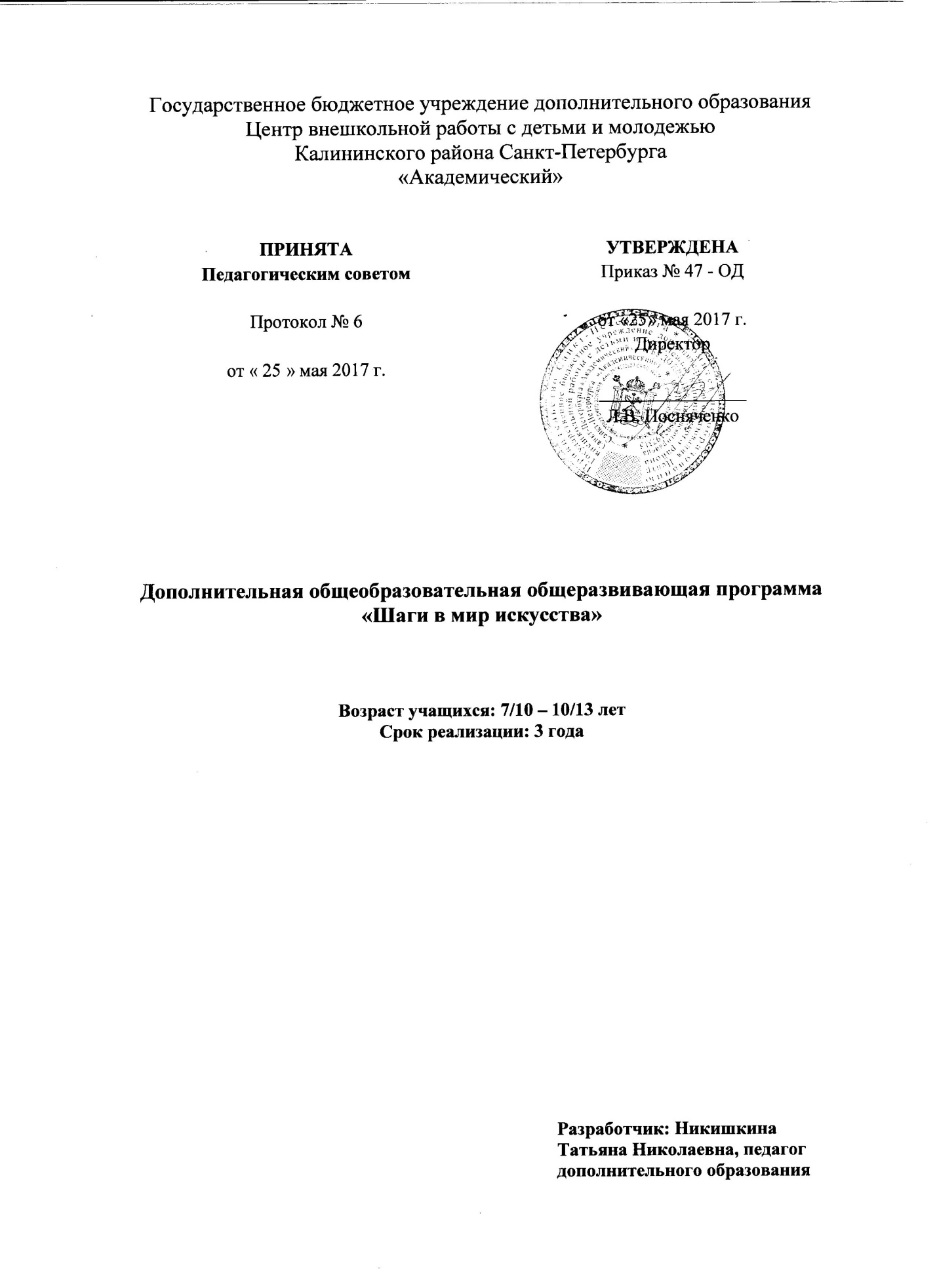 Пояснительная записка«Прекрасное не может быть познано,его необходимо чувствовать или создавать»И.В. ГетеПрограмма «Шаги в мир искусства» относится к художественной направленности. По уровню освоения программа является общекультурной /базовой/.Мир искусства богат и сложен. Человек вступает в этот прекрасный мир с самых первых лет жизни, настойчиво приобщаясь к художественным сокровищам, накопленным человечеством за многие тысячелетия. Он учится постигать виды изобразительного искусства, осмысливает информацию о нем, получает соответствующее художественно-эстетическое развитие. Воспитание способности понимать прекрасное в искусстве и жизни, потребности участвовать в создании красоты, играет большую роль в формировании духовной культуры детей. История искусства представляет собой сложную картину развития различных национальных школ, течений, стилей и направлений, искусство не существует вне времени и общества. Оно социально и неразрывно связано с национальными традициями и эпохой. Искусство – это летопись, продиктованная народами художникам. Летопись эта записана на языке образов, который, как всякий язык, требует изучения. Искусство – всегда диалог, спор, внутренняя  беседа художника и зрителя.Изучение истории изобразительного искусства в программе строится на историко-искусствоведческой основе и имеет цель расширить представления учащихся о развитии изобразительного искусства, о тесной связи искусства с жизнью общества на всех этапах его истории. Чтобы искусствоведческий материал лучше усваивался, его темы тесно связаны с изобразительным искусством, с детской художественно-эстетической деятельностью. Поэтому, предмет «история искусств» составляет органическое целое с практическими занятиями искусством, расширяя представления учащихся о диапазоне художественных средств и возможных художественных решений. Помогает им непосредственно овладевать навыками художественного воплощения в материале собственных жизненных впечатлений и наблюдений. Художественное наследие выступает как своеобразная лаборатория художественного творчества, как неисчерпаемый источник практически полезных занятий. Актуальность программы заложена в самом названии. Постепенно, шаг за шагом, познавая красоту окружающего мира, произведения мирового художественного искусства, учащиеся испытывают положительные эмоции, учатся слышать, видеть, чувствовать и сопереживать, осознанно относиться к искусству,  и что особенно важно – творить. Отличительные особенности: В программе реализуется авторская методика преподавания, которая заключается в связи познания истории искусства с изобразительным творчеством. В программе комплексно и синхронно изучаются основы истории изобразительного искусства и основы изобразительной грамоты: рисунок, живопись, композиция. В изобразительные искусства заложены основы общей грамоты всей группы пластических искусств. Не случайно будущие архитекторы, декораторы, дизайнеры, художники театра и кино в начале учебы осваивают профессиональные азы на занятиях по изобразительному искусству. Познание этой самой философской сферы пластических искусств падает на годы, прекрасно названые отрочеством, на ту пору, когда происходит бурное взросление и ребенок задается главными вопросами – вопросами о смысле жизни, о смерти, о человеческом достоинстве, о совести, о любви, о красоте и безобразии. Такими вопросами и занимаются именно эти искусства. Изобразительные искусства, станковые особенно, по языку, по бытованию наиболее приспособлены для поиска идеалов. Именно жанровые картины наиболее соприкасаются с важнейшими сторонами жизни и могут углубляться в сознание учащихся. Здесь они ищут ответы на вопросы об отношении человека к явлениям бытия, анализируют эти отношения и строят их. Такие картины наиболее подходят для бесед о жизни. Тематическая цельность программы помогает обеспечить прочные эмоциональные контакты учащихся с искусством, приобщить их к художественной культуре. В основе содержания, построения и методов реализации программы лежит принцип интеграции.  Автор считает, что характер построения программы позволяет обращаться к другим видам искусства (музыке, литературе), вызывая при пластическом воплощении в рисунках адекватные образы. Каждый вид искусства имеет особые неповторимые функции в жизни общества, в жизни каждого человека. Осознание их детьми и является основной педагогической задачей. Методическая система обучения дает возможность использовать силу воздействия различных изобразительных искусств в их комплексе для формирования художественно-эстетической воспитанности личности учащегося, что является педагогической целесообразностью программы. Суть предлагаемой методики заключается в том, что занятия по истории искусства с учащимися строятся по принципу последовательного усвоения знаний, «разбитых» на определённые темы (виды и жанры искусства, образный язык живописи, скульптуры, графики и т.д.). Это выверенный путь поэтапного накопления представлений и навыков. Путь, который может быть пройден под руководством педагога.Адресат программы - Программа направлена на обучение детей с 7/10 до 10/13 лет. Набор осуществляется по желанию учащихся, не имеющих специальной подготовки или прошедших общекультурный уровень по другим программам по ИЗО.Цель программы – сформировать  и развить у учащихся представлений о содержании и роли искусства, средствами отечественной и мировой культуры и искусства. Формирование общей культуры учащихся. Развитие творческих способностей и неповторимых индивидуальных дарований. Развитие у учащихся мотивации к творческой деятельности. Достижению этой цели способствует решение следующих задач:Обучающие: приобщить к отечественной и региональной художественной культуре;способствовать овладению основ знаний о мировом художественном наследии;систематизировать знания, умения и навыки по основам художественного изображения (основы композиции, перспективы, цветоведения и т. д.);научить основным живописным и графическим приемам работы художественными материалами, необходимых для творческого процесса изобразительной деятельности; сформировать понятия о различных видах изобразительного искусства, жанрах живописи и графики, основных специальных художественных терминов.Развивающие: способствовать развитию способности к восприятию ценностного смысла произведений различных видов искусств;сформировать навыки анализа произведений искусства через освоение средств художественной выразительности;способствовать развитию творческих способностей, пространственного мышления, образного восприятия и воображения, познавательной активности. Воспитательные:воспитывать интерес и любовь к искусству и изобразительной деятельности;воспитывать аккуратность и настойчивость в работе;воспитывать чувство гордости, любви и бережного отношения к памятникам культуры и искусства Родины, своего города;сформировать общую культуру учащихся;сформировать художественный вкус, способность видеть и чувствовать красоту и гармонию, эстетически ее оценивать и создавать собственные творческие работы.Каждый раздел программы имеет свои особенности, задачи, формируемые знания, умения и навыки, целостные отношения и предполагает свои результаты. Раздел «Искусствознание» ставит задачи:научить учащихся смотреть произведения искусства, понимать содержание картины, скульптуры и т.д., различать виды и жанры изобразительного искусства;воспитывать чувство сопереживания при встрече с произведениями искусства, интерес к искусству, потребность в общении с ним;сформировать отношение к музею как к сокровищнице духовного и художественного опыта разных стран, умение видеть национальные особенности искусства различных стран, а также гуманистические основы в искусстве разных народов. Раздел  «Основы художественного изображения» ставит задачи:систематизировать знания, умения и навыки в художественно-творческой деятельности детей на основе освоения разнообразных художественных техник и материалов;обогатить опыт художественно-творческой деятельности детей;научить основным живописным и графическим приемам работы художественными материалами, необходимых для творческого процесса изобразительной деятельности.Условия реализации программы: Условия набора:Срок реализации программы 3 года (288 часов).Программа предполагает обучение детей с 7/10 – 10/13 лет. Группы 1го года обучения формируются спонтанно. Это учащиеся 7/10 – 8/11 лет. Набор осуществляется по желанию детей, не имеющих специальной подготовки или прошедших общекультурный уровень по другим программам по ИЗО.   Принимаются все дети соответствующего возраста, не имеющие медицинских противопоказаний для занятий искусством. Занятия проводятся с учащимися 1 раз в неделю по два часа. В группы 2го и 3го года обучения предусматривается плановый набор: в них переходят все учащиеся, которые освоили программу первого года обучения. Также, в группы 2го и 3го года обучения принимаются новые учащиеся, которые соответствуют возрасту и желают обучаться по данной программе. Для них проводится собеседование и просмотр творческих работ с целью определения уровня знаний и художественной подготовки. Занятия проводятся с учащимися 1 раз в неделю по три часа. Возраст учащихся 2го года обучения 8/11 – 9/12 лет, 3го года обучения 9/ 12 – 10/13 лет.Особенности реализации образовательного процесса:Программа нацеливает на единый методологический подход и разнообразие путей его реализации. Каждый год обучения по программе – очередной этап освоения основ художественной культуры, познание мира, отраженного в многообразии способов художественной деятельности, практических основ разнообразной изобразительной деятельности. Занятия подразделяются на индивидуальные и групповые. Проводятся они в специально оборудованном, хорошо освещенном помещении (ИЗО студии). У каждого учащегося свое индивидуальное рабочее место. Ознакомление с произведениями изобразительного искусства, этапами и историей развития проводится в начале занятия по 25 минут. Также, занятия проходят в залах Государственного Русского музея и Эрмитажа. В перечне художественно-творческих работ предусмотрены разноуровневые задания, рассчитанные на возраст учащихся. Программа предусматривает участие в выставках и конкурсах детского изобразительного творчества. В течение года проводятся выставки, посвящённые временам года и тематические. Для участия в выставках педагог имеет право заменить текущую тему творческой работы на выставочную.Оборудование:мольберты;планшеты;табуретки (для инструментов и материалов);стулья;доска- мольберт учебная, для иллюстративного материала;стол педагога;подиумы для постановок;реквизит для натюрмортов;жалюзи;Технические средства обучения:телевизор;интерактивная доска SMART BORD;ноутбук;видеоплеер;DVD-проекторИнструменты и материалы:бумага акварельная и для черчения (А 4);бумага для рисования (ватман);цветная бумага (А 2);тонированная бумага Крафт;акварельные краски от 16 цветов («Ленинград», «Черная речка», «Нева»);художественная гуашь (12 цветов);акриловая краска (золото); кисти художественные круглые №2, №4, №6 (белка, пони, синтетика);кисти художественные плоские №3, №5, №7 (щетина или синтетика);сухая и масляная пастель (24 цвета);сангина, уголь, мел;фломастеры (12 цветов);маркер (черный) тонкий и толстый;гелиевые ручки (черная, белая, цветная пастель);клей ПВА;простой карандаш ( H, HB, B) и резинка; цветные карандаши; карандаши белые KOH-I-NOR.ножницы;линейка. Планируемые результаты:Личностные:выработается интерес и любовь к искусству и изобразительной деятельности;выработается аккуратность и настойчивость в работе;сформируется чувство гордости, любви и бережного отношения к памятникам культуры и искусства Родины, своего города;сформируется  общая культура;сформируется способность видеть и чувствовать красоту и гармонию, эстетически оценивать и создавать собственные творческие работы. Предметные:будут знать основы мирового художественного наследия;будут знать различные виды изобразительного искусства, жанры живописи и графики, основные специальные художественные термины;овладеют умениями и навыками по основам художественного изображения (основы композиции, перспективы, цветоведения и т. д.);овладеют основными живописными и графическими приемами работы художественными материалами, необходимые для творческого процесса изобразительной деятельности. Метапредметные:разовьется способность к восприятию ценностного смысла произведений различных видов искусств;сформируется художественный вкус;сформируются навыки анализа произведений искусства; разовьются творческие способности, пространственное мышление, образного восприятие и воображение, познавательная активность. Каждый раздел программы предусматривает свои планируемые результаты.В результате прохождения курса «Искусствознание» по данной программе у учащихся выработаются и сформируются следующие результаты:Личностные:выработается умение смотреть произведения искусства, понимать содержание картины, скульптуры и т.д., различать виды и жанры изобразительного искусства;выработается чувство сопереживания при встрече с произведениями искусства, интерес к искусству, потребность в общении с ним;сформируется отношение к музею как к сокровищнице духовного и художественного опыта разных стран; сформируется умение видеть национальные особенности искусства различных стран, а также гуманистические основы в искусстве разных народов.Предметные:будут знать основные эпохи развития мирового изобразительного искусства; будут знать основные национальные школы; будут знать музеи своего города, страны и мира;познакомятся с творчеством выдающихся мастеров мирового изобразительного искусства, их главными произведениями, основными фактами биографии (когда родились, где жили, у кого учились и т.д.); познакомятся с искусством и памятниками своей страны и города; познакомятся с основными жанрами изобразительного искусства и особенностями языка живописи, графики, скульптуры. Метапредметные:разовьется способность приблизительно (по репродукциям) относить незнакомое произведение к определенной стране, эпохе или художнику; разовьется способность анализировать произведение искусства в жанре пейзажа, натюрморта, портрета и т.д., проявляя самостоятельное мышление; сформируется умение различать по стилистическим особенностям декоративное искусство различных времен и стран.В результате прохождения курса «Основы художественного изображения» по данной программе у учащихся выработаются и сформируются следующие результаты:Личностные:сформируются художественные знания, умения и навыки, осознанность выбора выразительных средств, для создания художественных образов;овладеют знаниями, умениями и навыками в художественно-творческой деятельности на основе освоения разнообразных художественных техник и материалов.выработается потребность видеть прекрасное в предметах и явлениях изобразительного и декоративно-прикладного искусства. Предметные:будут знать первоначальные теоретические основы перспективы, светотени, цветоведения, композиции;будут знать отдельные средства художественной выразительности (цветовой строй, выделение главного в композиции, контрасты тени и света и т.д.); будут знать язык изобразительного, народного, декоративно-прикладного искусства и архитектуры; приобретут навыки работы на заданную тему, применяя эскизы и зарисовки; будут уметь применять различные средства художественной выразительности, оригинальное композиционное и цветовое решение, различные творческие приемы работы карандашом, акварелью, гуашью и т.д.; будут уметь выбирать сюжет по теме и намечать средства работы над ним.Метапредметные:разовьется умение передавать пропорции, конструкцию, пространственное положение, тональные и цветовые решения, перспективные сокращения формы изображаемых предметов в рисунках и сюжетных работах; разовьется умение оценивать произведения искусства с точки зрения содержания и формы, средств художественной выразительности; приобретут навыки создавать собственные проекты-импровизации по заданным темам; овладеют умением передавать в рисунках свое эмоциональное отношение к изображаемому. 2.Учебный планСводная таблица разделов и распределение учебной нагрузки по годам обучения.Учебный план на ____1____ года обученияСводная таблица разделов и распределение нагрузкиРаздел 1 «Искусствознание»Раздел 2 «Основы художественного изображения»Учебный план ____2____ года обученияСводная таблица разделов и распределение нагрузкиРаздел 1 «Искусствознание»Раздел 2 «Основы художественного изображения»Учебный план ____3____ года обученияСводная таблица разделов и распределение нагрузкиРаздел 1 «Искусствознание»Раздел 2 «Основы художественного изображения»Название разделаГод занятий(Количество часов)Год занятий(Количество часов)Год занятий(Количество часов)Название раздела1 год2 год3 год1. Искусствознание2125,5262. Основы художественного изображения5182,582Итого72108108Всего288288288Название разделаКоличество часов1. Искусствознание212. Основы художественного изображения51Итого:72№п/пНазвание раздела, темы Количество часовКоличество часовКоличество часовФормы контроля№п/пНазвание раздела, темы ВсегоТеорияПрактикаФормы контроля1.1.1Раздел «Введение в предмет»Тема: «Понятие об истории искусств. Виды искусств. Виды изобразительного искусства»0,50,5Педагогическое наблюдение2.2.12.22.32,42,52,62,7Раздел «Виды изобразительного искусства»Тема: «Живопись – виды, материалы, техники. Жанры живописи: портрет, пейзаж, натюрморт, бытовой, исторический, анималистический»Тема: «Рисунок – основа языка всех видов изобразительного искусства. Материалы. Виды рисунка»Тема: «Графика. Выразительные средства. Виды: плакат, станковая, книжная, прикладная»Тема: «Виды монументальной живописи. Техники фрески, мозаики, витража»Тема: «Архитектура. Синтез всех видов искусства в пространстве, организованном архитектурой. Ансамбль – художественное единство»Тема: «Скульптура: темы, виды, материалы и техники. Средства выразительности. Круглая скульптура и рельеф. Образ человека и образ животного – наиболее распространенные объекты для скульптора»Тема: «Декоративно-прикладное искусство. Разнообразие обработки художественных материалов. Единство формы и декора»0,50,50,50,50,50,50,50,250,250,250,250,50,250,50,250,250,250,250,25Участие в диалоге.Решение кроссворда «Краски»Участие в диалоге. Решение кроссворда «Рисунок»Беседа. Решение кроссворда «Графика»Беседа. Решение кроссворда «Витраж»Участие в диалоге.Участие в диалоге. Решение кроссворда «Скульптура»Участие в диалоге.3.3.13.23.33.43.53.63.73,83,9Раздел «Жанры изобразительного искусства»Тема: «Пейзаж – в живописи и графике. Разновидности пейзажного жанра»Тема: «Натюрморт. Виды изобразительного искусства, в которых существует этот жанр. Натюрморт как часть картины» Тема: «История возникновения жанра портрета как самостоятельного жанра. Жанр портрета во всех видах изобразительного искусства (скульптура, живопись, графика). Разновидности портретного жанра»Тема: «Портрет-характер. Умение художника увидеть и подчеркнуть черты изображаемого»Тема: «Голландия XVII века, расцвет бытового жанра» Тема: «Вермеер Дельфтский – мастер «валерной живописи»Тема: «Исторический, мифологический, батальный жанр. Отличие исторической картины от произведений бытового жанра, натюрморта, портрета, пейзажа» Тема: «Натюрморт, портрет, пейзаж как элементы исторической картины»Тема: «Анималистический жанр в живописи, графике и скульптуре»0,50,50,50,50,50,50,50,50,5 0,250,250,50,250,50,50,250,50,25 0,250,250,250,250,25Участие в диалоге. Решение кроссворда «Пейзаж» Беседа. Решение кроссворда «Натюрморт»Участие в диалоге.Участие в диалоге. Анализ картины.Диалог.Участие в диалоге. Сравнительный анализ картин.Участие в диалоге.Участие в диалоге.4.4.14.24.34.44.54.64.74.84.94.104.114.124.134.144,15Раздел «Искусство Древнего мира»Тема: «История зарождения искусства. Искусство первобытного общества Первобытные верования и их влияние на искусство»Тема: «Монументальный синтетический характер искусства Египта. Расцвет архитектуры»Тема: «Живопись и скульптура в Древнем Египте. Фризовое членение плоскости, масштабы фигур»Тема: «Искусство передней Азии. Шумер. Вавилон»Тема: «Эгейское искусство. Крито-микенская культура – ранний этап античного искусства. Греческая керамика»  Тема: «Искусство Древней Греции, его роль в дальнейшем развитии мирового искусства. Человек – мера всех вещей»Тема: «Греческая классика. Афинский Акрополь. Гармоническое согласие всех видов искусств, участвующих в создании единого ансамбля. Творчество Фидия»Тема: «Греческая поздняя классика. Мавзолей в Галикарнасе. Идеальный образ человека в древнегреческой скульптуре»Тема: «Искусство эллинизма. Александрийский маяк. Пергамский алтарь. Ника Самофракийская. Афродита Милосская» Тема: «Искусство эллинизма. Колосс Родосский. Значение античности как эстетического идеала»Тема: «Влияние древнегреческого искусства на искусство Древнего Рима. Вклад римлян в историю архитектуры» Тема: «Древнеримский скульптурный портрет – портрет эпохи. Росписи в Помпее и Геркулануме. Зачатки перспективы в античной живописи. Фаюмский портрет» Тема: «Скифы. Прикладное искусство – основной вид художественной деятельности. «Звериный стиль». Сочетание декоративности  и утилитарного начала в скифском прикладном искусстве» Тема: «Тип крестово-купольного храма. Храм святой Софии в Константинополе. Мозаики храмов  в Равенне»Тема: «Иконопись и декоративно-прикладное искусство Византии»0,50,50,50,50,50,50,50,50,50,50,50,50,50,50,5 0,250,250,50,250,250,250,50,50,50,50,50,50,50,50,5 0,250,250,250,250,25Блиц-опрос.Блиц-опрос.Участие в диалоге.Участие в диалоге. Блиц-опросБеседа. Блиц-опрос.Участие в диалоге. Блиц-опросУчастие в диалоге.Участие в диалоге.Участие в диалоге.Участие в диалоге.Участие в диалоге.Участие в диалоге.Участие в диалоге.Участие в диалоге.Участие в диалоге.5.Раздел «Музейная педагогика»Тема: «Искусство Древнего Египта в Эрмитаже»Тема: «Искусство Древней Греции в Эрмитаже»221,51,50,50,5Блиц – опрос.Блиц – опрос.Итого:Итого:2116,254,75№п/пНазвание раздела, темы Количество часовКоличество часовКоличество часовФормы контроля№п/пНазвание раздела, темы ВсегоТеорияПрактикаФормы контроля1.1.1Раздел: «Введение в предмет»Тема: «Язык художественной выразительности изобразительных видов искусства. Художественный образ – первооснова всех искусств»1,50,51Собеседование.2.2.12.22.32.42.52,62,72,82,9Раздел: «Живопись»Тема: «Живопись – поэзия в красках, многоцветье природы, многообразие чувств, настроений, эмоций. Цвет во всем многообразии и богатстве нюансов»Тема: «Свойства цвета и его прикладные возможности»Тема: «Средства художественной выразительности пейзажной живописи: воздушная перспектива, колорит, линия  горизонта, пространство»Тема: «Роль образного замысла в выражении художественного отношения к портретируемому. Роль в композиции:  ритма, отношения изображения и фона, цвета, тона и света в создании образа»Тема: «Ритм, цвет, пространство, композиция в решении картины»Тема: «Колорит в древнеегипетском искусстве. Яркие и чистые цвета Канон сюжетных композиций»Тема: «Канон в изображении фигуры в росписи и рельефе. Построение фигур по закону египетского рельефа. Символика основных мотивов»Тема: «Взаимосвязь цвета с формой. Обогащение представлений о средствах выразительности, значении цветовой композиции»Тема: «Углубление знаний цветовых и линейных ритмов. Техники выполнения живописно-декоративной композиции гуашью»1,51,251,51,51,51,251,51,51,50,50,250,50,50,50,250,50,50,5111111111Педагогическое наблюдение.Анализ процесса деятельности.Педагогическое наблюдение. Анализ работ.Педагогическое наблюдение.Анализ работ.Педагогическое наблюдение.Анализ работ. Анализ процесса деятельности.Педагогическое наблюдение.Анализ работ.Педагогическое наблюдение. Анализ процесса деятельности.Педагогическое наблюдение.Анализ работ.Педагогическое наблюдение. Анализ процесса деятельности.Педагогическое наблюдение.Анализ процесса деятельности.3.3.13.23.33.43.53.63.73.83.93.103.113.123.133.143.153.16Раздел: «Графика»Тема: «Линия – как самостоятельное графическое средство передачи внешних очертаний. Выразительность линий. Характер линий»Тема: «Искусство графики – гармония черного и белого. Линия, силуэт, пятно, штрих, тон – графические средства выразительности»Тема: «Фронтальная, объемная, глубинно-пространственная композиция. Ритм линий, ритм объемов, перспектива»Тема: «Композиция как одно из важнейших средств выражения в натюрморте. Заполнение листа, равновесие и движение»Тема: «Приемы выполнения линейных рисунков различными художественными материалами»Тема: «Роль сюжета в решении образа. Процесс поиска образа картины – эскизы, этюды, наброски»Тема: «Творческое использование основных приемов и средств композиции»Тема: «Процесс работы над композицией на историческую тему. Роль эскиза в замысле работы»Тема: «Характер линии в передачи характера животного»Тема: «Жизнь – сюжет – материал – художественное изображение. Интерпретация сюжетов жизни в изобразительные декоративные образы»Тема: «Композиция. Конструктивное решение форм с учетом пространственного положения»  Тема: «Силуэт, пятно в создании изображения пейзажа. Выразительность силуэта, графическая красота контуров и линий»Тема: «Пропорции фигуры человека»Тема: «Передача характерных движений в спорте. Поиск композиционного и пластического решения»Тема: «Линейная перспектива как средство художественной выразительности в архитектурном пейзаже»Тема: «Расширение представлений о графике. Изучение произведений искусства, выполненных различными графическими материалами»1,51,51,51,51,251,51,51,51,251,51,51,51,51,51,51,50,50,50,50,50,250,50,50,50,250,50,50,50,50,50,50,51111111111111111Педагогическое наблюдение.Анализ работ.Педагогическое наблюдение.Анализ работ.Педагогическое наблюдение.Анализ работ.Педагогическое наблюдение.Анализ работ.Педагогическое наблюдение.Анализ процесса деятельности.Педагогическое наблюдение.Анализ работ.Педагогическое наблюдение.Педагогическое наблюдение.Анализ процесса деятельности.Педагогическое наблюдение.Анализ работ.Педагогическое наблюдение.Беседа.Педагогическое наблюдение.Анализ работ.Педагогическое наблюдение.Педагогическое наблюдение.Педагогическое наблюдение.Беседа.Педагогическое наблюдение.Анализ работ.Педагогическое наблюдение.Беседа. Анализ процесса деятельности.4.4.14.24.34.44.54.6Раздел «Декоративно-прикладное искусство»Тема: «Рельеф, горельеф, мелкая пластика»Тема: «Символика цвета и формы. Древние образы. Орнамент – область художественной культуры народов разных стран»Тема: «Изобразительные мотивы из фантастических и реальных зверей и птиц. Сюжетная основа – образ народного искусства»Тема: «Сюжетно-изобразительная роспись древнегреческой керамики. Значение симметрии, ритма в стилизации живой формы»Тема: «Колорит в древнегреческих орнаментальных мотивах вазописи двух стилей: чернофигурные и краснофигурные»Тема: «Линия – фактура (заполнение контура линейным декором), использование принципов композиционного решения в декоративной тематической композиции»1,51,51,51,51,51,5 0,50,50,50,50,50,5111111 Анализ работ.Педагогическое наблюдение.Анализ процесса деятельности.Педагогическое наблюдение.Беседа.Педагогическое наблюдение.Анализ процесса деятельности.Педагогическое наблюдение.Анализ процесса деятельности.Педагогическое наблюдение.Анализ процесса деятельности.5.5.15.2Контрольные и итоговые занятия.Тема: «Творческий огонек. Отчетная выставка за полугодие. Игра-викторина по пройденным темам»Тема: «Подведение итогов за год. Анализ отобранных работ. Создание экспозиции итоговой выставки»2222Викторина.Коллективное обсуждение.Итого:Итого:511536Название разделаКоличество часов1. Искусствознание25,52. Основы художественного изображения82,5Итого:108№п/пНазвание раздела, темы Количество часовКоличество часовКоличество часовФормы контроля№п/пНазвание раздела, темы ВсегоТеорияПрактикаФормы контроля1.1.11.21.31.41.51.61.71.81.91.101.111.121.131.14Раздел: «Искусство средних веков. Искусство Древней Руси»Тема: «Ознакомление с содержанием программы. Корни древнерусского искусства. Культ природы»Тема: «Искусство Киевской Руси. Софийский собор – архитектура, мозаики, фрески»Тема: «Искусство Владимиро-Суздальского княжества XII-XIII вв. Своеобразие Владимиро-Суздальской художественной школы»Тема: «Своеобразие культуры и искусства Новгорода. Новгородский Кремль»Тема: «Простота, мужественность – характерные черты Псковской архитектуры. Псковский Кремль» Тема: «Формирование Московской архитектурной школы, ее связь с традициями Владимиро-Суздальской Руси. Московский Кремль. Ансамбль Соборной площади»Тема: «Расцвет Московской школы живописи. Произведения Ф. Грека в Благовещенском соборе Московского Кремля»Тема: «Расцвет Московской школы живописи. Творчество Андрея Рублева»Тема: «Расцвет Московской школы живописи. Дионисий»Тема: «Возведение шатровых храмов. Храм Покрова на рву (Собор Блаженного) в Москве»Тема: «Русское деревянное зодчество. Русская изба. Ее убранство»Тема: «Преображенская церковь в ансамбле Кижского погоста»Тема: «Своеобразие русского искусства XVII в. – последнего века древнерусского начала в искусстве»Тема: «Творчество Симона Ушакова. «Парсуна» – первая ступень к реалистическому портрету» 0,50,50,50,50,50,50,50,50,50,50,50,50,50,50,50,50,50,50,250,50,50,50,50,50,50,50,50,50,25Беседа. Участие в диалоге.Участие в диалоге.Участие в диалоге.Участие в диалоге.Участие в диалоге. Сравнительный анализ. Беседа. Участие в диалоге.Сравнительный анализ памятников архитектуры. Беседа. Участие в диалоге.Беседа. Участие в диалоге.Беседа. Участие в диалоге.Сравнительный анализ икон. Участие в диалоге.Беседа. Участие в диалоге. Вопросы для повторения. Участие в диалоге.Участие в диалоге.Беседа. Участие в диалоге.2.2,12,22,32,4Раздел «Искусство средних веков. Искусство в странах Западной Европы X-XV вв.»Тема: «Романский стиль – стиль европейского искусства X-XII столетий. Строительство храмов их образный строй»Тема: «Романский стиль – стиль европейского искусства X-XII столетий. Строительство замков феодалов, крепостей»Тема: «Особенности архитектурного стиля готических сооружений. Готический собор как синтез искусств»Тема: «Техника витража – сочетание цветового и светового начала живописи. Сюжеты витражной живописи»0,50,50,50,50,50,50,50,250,25Беседа. Участие в диалоге.Участие в диалоге. Участие в диалоге. Блиц – опрос.Участие в диалоге. Решение кроссворда «Витраж».3.3.13.23.33.43.53.63.73.83.9Раздел «Искусство Эпохи Возрождения. Искусство в странах Западной Европы XV - XVI вв.»Тема: «Искусство Италии Эпохи Возрождения. Гуманистический характер культуры Италии XV-XVI вв. Джотто»Тема: «Светский характер архитектуры Возрождения. Освобождение скульптуры от полного подчинения архитектуре»Тема: «Линейная перспектива в искусстве Возрождения. Творчество Мазаччо и Сандро Ботичелли»Тема: «Искусство Высокого Возрождения в Италии – Чинквеченто. Жизнь и творчество Леонардо да Винчи»Тема: «Творчество Рафаэля Санти. Возникновение жанров в живописи: портрета, пейзажа, натюрморта»Тема: «Микеланджело Буонаротти – ваятель, архитектор, живописец и поэт. Универсализм титанов Возрождения»Тема: «Венецианская живопись. Колорит и живописная фактура Тициана Вичеллио.»Тема: «Расцвет немецкого искусства  в период Реформации. Творчество Дюрера»Тема: «Реализм в живописи Нидерландов»0,50,50,50,50,50,50,50,50,50,50,50,50,50,50,50,50,50,5Беседа. Участие в диалоге.Беседа. Участие в диалоге.Беседа. Участие в диалоге.Беседа. Участие в диалоге.Участие в диалоге.Участие в диалоге.Беседа. Участие в диалоге.Участие в диалоге.4.4.14.24.34.45.54.6Раздел «Искусство Нового времени. Искусство в странах Западной Европы XVII-XVIII вв.»Тема: «Искусство барокко в Италии. Творчество Лоренцо Бернини. Реализм Караваджо»Тема: ««Золотой век» испанской культуры. Религиозные настроения в творчестве ведущих художников»Тема: «Искусство Фландрии. П.П. Рубенс – символ целой эпохи. Натюрморты Ф. Снейдерса»Тема: «Демократизм Голландской живописи. Сложение жанров. «Малые голландцы»Тема: «Искусство Франции. Новое «возрождение» античности – классицизм, его основа. Версаль как пример дворцово-паркового ансамбля»Тема: «Искусство Франции XVIII в. Стиль рококо. Реалистическое направление в живописи второй половины XVIIIв.»0,50,50,50,50,50,50,50,50,50,50,50,5Участие в диалоге.Участие в диалоге.Участие в диалоге. Решение кроссворда «Мертвая натура».Участие в диалоге.Участие в диалоге.Участие в диалоге.5.5.15.25.3Раздел «Музейная педагогика»Тема: «Искусство Древней Руси в Государственном Русском музее». Тема: «Искусство Эпохи Возрождения в Эрмитаже»Тема: «Искусство стран Западной Европы XVII-XVIII вв. в Эрмитаже»333222111Блиц – опросБлиц – опросБлиц – опросИтого:Итого:25,522,53,5№п/пНазвание раздела, темы Количество часовКоличество часовКоличество часовФормы контроля№п/пНазвание раздела, темы ВсегоТеорияПрактикаФормы контроля1.1.11.21.31.41.51.61.71.81.91.101.111.121.131.141.151.161.17Раздел «Живопись».Тема: «Повторение трех основных цветов, смешение цветов, «теплые» и «холодные» цвета»Тема: «Расширение художественного опыта на основе освоения новых возможностей средств выразительности в создании  живописных художественных образов»Тема: «Подчинение второстепенного главному, единство идейно-образного и декоративного начал. Изящность, одухотворенность образов»Тема: «Нарядность, торжественность стиля. Взаимосвязь цвета и освещения при характеристике образа»Тема: «Гармонический подбор цветосочетаний в колористическом решении архитектурного памятника»Тема: «Декоративность. Красочность, нарядность декора, значение цвета в убранстве сооружений. Роль колорита в раскрытии художественного образа»Тема: «Передача ассоциаций тепла, холода посредством соответствующей цветовой гаммы»Тема: «Свойства цвета и его возможности в формировании среды»Тема: «Взаимосвязь света и освещения при характеристике образа»Тема: «Декоративность, нарядность образов, выделение красочности, узорчатости окружающего мира. Условность изображения. Колорит»Тема: «Выделение главного в композиции, подчинение ему второстепенных элементов. Расширение диапазона приемов работы с красками»Тема: «Передача в сюжетных работах основного замысла композиции»Тема: «Равновесие частей рисунка по массе, единство графических, тоновых и цветовых отношений»Тема: «Значение изобразительных средств в создании художественного образа в натюрморте. Тема: «Колорит как одно из ведущих средств выразительности. Роль освещения, рефлексов в создании эмоционального образа в натюрморте»Тема: «Передача в рисунке впечатлений о явлениях действительности. Роль сюжета в создании образа. Его отличие от темы и содержания»Тема: «Лепка формы цветом и светотенью. Цветовая и тоновая цельность, единство состояния»2,52,52,532,52,52,552,52,52,52,52,52,52,52,52,50,50,50,510,50,50,510,50,50,50,50,50,50,50,50,522222224222222222Анализ летних работ.Анализ процесса деятельности.Педагогическое наблюдение.Педагогическое наблюдение.Педагогическое наблюдение.Анализ и обсуждение работ.Педагогическое наблюдение.Анализ процесса деятельности.Коллективное обсуждение работ.Педагогическое наблюдение.Анализ процесса деятельности.Педагогическое наблюдение.Анализ работ.Педагогическое наблюдение.Анализ процесса деятельности.Педагогическое наблюдение.Анализ работ.Педагогическое наблюдение.Педагогическое наблюдение.Анализ работ.Педагогическое наблюдение.Педагогическое наблюдение.Анализ процесса деятельности.Педагогическое наблюдение.Педагогическое наблюдение.Педагогическое наблюдение.Анализ работ.2.2.12.22.32.42.52.62.72.82.92.10Раздел «Графика».Тема: «Пространственные планы. Симметрия. Ритм, пропорции»Тема: «Линейная перспектива как средство художественной выразительности в архитектурном пейзаже»Тема: «Систематизация и практическое использование простейших теоретических основ конструктивного строения, формы, объема, композиции»Тема: «Применение  масштабных отношений в пейзажных композициях, изменение размеров удаленных и ближних к зрителю предметов»Тема: «Предоставление конструкции сложного предмета как совокупности частей простой формы, сопоставимых с геометрическими телами»Тема: «Передача в рисунке пропорций, конструктивного строения, пространственного расположения, объема, их композиций в листе бумаги»Тема: «Композиционные закономерности. Изображение многофигурной композиции в закрытом и открытом пространстве»Тема: «Рисование фигуры человека. Пропорции»Тема: «Использование выразительных особенностей художественных материалов. Штрих и его значение в изображении. Характер штриховки»Тема: «Разнообразие штрихов по толщине, по форме, способом наложения»2,52,52,532,52,52,52,52,52,50,50,50,510,50,50,50,50,50,52222222222Педагогическое наблюдение.Анализ процесса деятельности.Педагогическое наблюдение.Педагогическое наблюдение.Анализ работ.Педагогическое наблюдение.Педагогическое наблюдение.Анализ процесса деятельности.Педагогическое наблюдение.Педагогическое наблюдение.Анализ процесса деятельности.Педагогическое наблюдение.Педагогическое наблюдение.Педагогическое наблюдение.Анализ процесса деятельности.3.3,13,23,3Раздел «Декоративно – прикладное искусство»Тема: «Пластическое переосмысление традиционной художественной формы. Применение контрастов в декоративной композиции»Тема: «Ясная ритмическая организация форм, линий, цветовых пятен, тоновых отношений – ключ построения декоративной тематической композиции»Тема: «Определение гармоничного сочетания цветов. Эмоциональное воздействие света на настроение человека. Передача ассоциаций тепла, холода посредством соответствующей цветовой гаммы в витраже»2,52,52,50,50,50,5222Педагогическое наблюдение.Анализ процесса деятельности.Педагогическое наблюдение.Педагогическое наблюдение.Анализ работ.4.4,14,2Подведение итоговТема: «Отчетная выставка за полугодие. Игра-викторина по пройденным темам»Тема: «Конкурс «знатоков» – кроссворды по пройденным темам»2222Игра-викторина. Решение кроссвордовИтого:Итого:82,516,566Название разделаКоличество часов1. Искусствознание262. Основы художественного изображения82Итого:108№п/пНазвание раздела, темы Количество часовКоличество часовКоличество часовФормы контроля№п/пНазвание раздела, темы ВсегоТеорияПрактикаФормы контроля1.1.1Введение в предметТема: «Ознакомление с содержанием программы. Режим работы. Цели и задачи на год, планируемые выставки. Тестирование по пройденным темам»0,50,250,25Тестирование.2.2.12.22.32.42.52.62.72.82.9Раздел: «Искусство Нового времени. Русское искусство XVII – XVIII вв.»Тема: «Своеобразие Русского искусства XVII - XVIII вв. Строительство Петербурга, его планировка. Творчество Д. Трезини»Тема: «Выдающееся значение преобразований Петра I. Роль иностранных архитекторов в формировании отечественной архитектурной школы. Творчество Б.К. Растрелли»Тема: «Национальное своеобразие русского барокко. Творчество Б.Б. Растрелли. Идея синтеза искусств в его творчестве»Тема: «Развитие паркового искусства. Стиль рококо и его воплощение в отделке дворцовых интерьеров»Тема: «Зарождение русского портрета как жанра живописи. И.Н. Никитин – основоположник русской светской живописи. Творчество А.П. Андропова. Связь его произведений с традициями парсуны»Тема: «Особенности русского классицизма в архитектуре. Ж.Б. Валлен-Деламот»Тема: «Создание классического типа столичного дворца-усадьбы  и загородной усадьбы. Творчество Е. Камерона и Д.Кваренги. И.Е. Старова»Тема: «Академия художеств. Академизм. Классицизм в русской живописи. Исторический жанр»Тема: «Э. М. Фальконе – скульптор-монументалист. Творчество Ф.И. Шубина»0,50,50,50,50,50,50,50,50,50,50,50,50,50,50,250,50,50,50,25Беседа. Участие в диалоге.Беседа. Участие в диалоге.Участие в диалоге.Беседа. Участие в диалоге.Беседа. Участие в диалоге.Анализ картины.Участие в диалоге. Решение кроссворда «Перспектива».Участие в диалоге.Участие в диалоге.Анализ картины.Участие в диалоге.3.3.13.23.33.43.5Раздел «Искусство первой половины XIX в. Русское искусство»Тема: «Национальный подъем, вызванный Отечественной войной 1812 года. Архитектурные ансамбли и здания первой половины XIX в. – высшее достижение русского классицизма»Тема: «Патриотизм и гражданственность памятника Минину К. и Пожарскому Д. в Москве. Скульптурные группы П.К. Клодта на Аничковом мосту»Тема: «О. Кипренский – художник русского романтизма. Портретный жанр у В. Тропинина»Тема: «Жанровые работы А. Венецианова. Его роль в развитии реалистической живописи. Творчество К. Брюллова»Тема: «Творческие искания А. Иванова. Критический реализм в русском изобразительном искусстве. Творчество П. Федотова»0,50,50,50,50,50,50,50,50,50,5Беседа. Участие в диалоге.Беседа. Участие в диалоге.Участие в диалоге. Анализ произведений художников.Участие в диалоге.Участие в диалоге. Анализ произведений художников.4.4.14.2Раздел «Искусство первой половины XIX в. Искусство стран Западной Европы»Тема: «Возрождение классицизма во Франции. Творчество Ж. Давида, Д. Энгра. Творчество испанского художника Ф. Гойи»Тема: «Романтизм во Франции. Творчество Т. Жерико. Пафос революционной борьбы в картинах Э. Делакруа»0,50,50,50,5Участие в диалоге.Участие в диалоге.5.5.1Раздел «Искусство середины и второй половины XIX в. Искусство стран Западной Европы»Тема: «Развитие французского пейзажа в творчестве К. Коро; «валерная живопись». Творчество барбизонцев. Возникновение критического реализма во Франции»0,50,250,25Участие в диалоге. Решение кроссворда «Живопись».6.6.16.26.36.46.5Раздел «Искусство середины и второй половины XIX в. Русское искусство»Тема: «Ведущая роль жанровой живописи. Творчество В. Перова»Тема: «Борьба художников-демократов против официального академического искусства. Деятельность «товарищества передвижных выставок»Тема: «Творчество пейзажистов – И. Айвазовского, А. Саврасова, Ф. Васильева, И. Шишкина, А. Куинджи, И. И. Левитана, В. Поленова.  Новый тип пейзажа. Образы родной природы в творчестве живописцев»Тема: «Творчество великих русских художников-реалистов И. Репина и В. Сурикова»Тема: «Жанровые картины в творчестве В. Васнецова. В. Верещагин – художник-баталист. Творчество М. Нестерова»0,50,50,50,50,50,50,50,50,50,5Беседа. Участие в диалоге.Беседа. Участие в диалоге.Беседа. Участие в диалоге. Анализ произведений искусства.Беседа. Участие в диалоге. Сравнительный анализ картин.   Участие в диалоге.7.7.17.27.37.47.5Раздел «Искусство конца XIX-начала XX вв. Искусство стран Западной Европы»Тема: «Борьба с салонным и академическим искусством. Творчество Э. Мане»Тема: «Импрессионизм: творчество К. Моне, К. Писарро, Э. Дега, О. Ренуара»Тема: «Постимпрессионизм: творчество П. Сезанна, В. Ван-Гога, П. Гогена»Тема: «Возникновение и быстрая смена течений в искусстве XXв. Абстракционизм в России»Тема: «Господство эклектики в архитектуре. Общие проблемы современной архитектуры. Творчество М.Утрилло»0,50,50,50,50,50,50,50,50,50,5Участие в диалоге.Беседа. Участие в диалоге.Беседа. Участие в диалоге.  Беседа. Участие в диалоге.  Участие в диалоге.8.8.18.28.38.48.5Раздел «Искусство конца XIX-начала XX вв. Русское искусство»Тема: «Продолжение и развитие демократических традиций в творчестве художников. Новое поколение жанристов. Зарождение историко-бытового жанра»Тема: «Творчество М. Врубеля, Б. Кустодиева и И. Билибина»Тема: «Объединение художников «Мир искусства». «Союз русских художников»Тема: «Голубая роза» и «Бубновый валет»– художественные группировки начала XX в.» Тема: «Искусство в годы войны. Отражение массового героизма народа в живописи»0,50,50,50,50,50,50,50,50,50,5Участие в диалоге.  Участие в диалоге. Анализ произведений искусства.Участие в диалоге. Анализ произведений искусства.Беседа.Беседа. Участие в диалоге.9.9.1Раздел «Русское искусство XX в.»Тема: «Искусство в послевоенные годы. Творчество А. Дейнеки, Н. Ромадина. Тема труда в творчестве Т. Яблонской и А. Пластова. Творчество Б. Иогансона и Ю. Пименова»0,50,5Беседа. Участие в диалоге. Анализ произведений искусства.10.10.110.2Раздел «Музейная педагогика»Тема: «Творчество русских художников XIX-XX вв в Государственном Русском музее». Тема: ««Искусство Стран Западной Европы XIX-XX вв. в Эрмитаже»362412Блиц – опрос.Блиц – опрос.Итого:Итого:2622,253,75№п/пНазвание раздела, темы Количество часовКоличество часовКоличество часовФормы контроля№п/пНазвание раздела, темы ВсегоТеорияПрактикаФормы контроля1.1.11.21.31.41.51.61.71.81.91.101.111.121.131.141.151.161.171.18Раздел «Живопись»Тема: «Систематизация и обобщение эстетических знаний, художественно-графических навыков  и умений, понимания связей художественного изображения с природой, миром предметов, явлений и человеческих чувств»Тема: «Поиск композиционного решения, линейное построение.  Углубление представлений о пространстве и способах его передачи на плоскости»Тема: «Использование цвета как важнейшего средства художественной выразительности в тематической композиции»Тема: «Нюансы тона в передаче пространства (плановость) и эмоциональность состояний»Тема: «Основные средства пространственного изображения. Законы линейной перспективы и их применение в образе пейзажа. Приемы работы акварельными красками «по - сырому», «по - сухому»Тема: «Передача индивидуальной характеристики персонажей. Способы работы художника с натуры, по памяти, сочинение»  Тема: «Передача эмоционально-эстетического отношения к изображаемому и чувства восхищения. Значение цвета в усилении выразительности образа»Тема: «Выразительность высокого и низкого горизонта. Роль тона и цвета в изображении пространства (воздушная перспектива)»Тема: «Соблюдение последовательности графического и живописного изображения. Сравнение своего графического и живописного рисунка с произведением автора»Тема: «Систематизация теоретических основ изобразительного искусства и их комплексное использование на практике в процессе выполнения учебных заданий»Тема: «Передача художественными средствами своего отношения к изображаемом. Цвет, свет в решении композиции»Тема: «Способы создания гармоничных колористических решений: преобладание оттенков одного и того же цвета среди множества других, ограниченность палитры, многоцветная контрастная гамма»  Тема: «Совершенствование работы по овладению живописными навыками»Тема: «Использование важнейших средств художественной выразительности пейзажной живописи: воздушная перспектива, колорит, линия горизонта»Тема: «Композиция» как средство организации в единое целое (произведение) сюжета, художественного материала, художественной формы и технических приемов исполнения»Тема: «Определение разницы между «темой» и «сюжетом». Выделение главного, подчинения ему всех второстепенных элементов»Тема: «Цвет – композиционный образ природы, настроения. Характер, темперамент живописного мазка, фактура письма,  углубление создаваемого образа»Тема: «Средства художественной выразительности в натюрморте: точные уверенные линии, сочные красочные мазки, удачное композиционное и цветовое решение» 2,52,52,52,542,52,52,532,52,52,52,52,52,52,52,52,50,50,50,50,510,50,50,510,50,50,50,50,50,50,50,50,5222232222222222222Педагогическое наблюдение.Анализ процесса деятельности.Педагогическое наблюдение. Анализ и обсуждение работ.Педагогическое наблюдение.Анализ процесса деятельности.Педагогическое наблюдение. Анализ процесса деятельности.Педагогическое наблюдение.Анализ работ.Педагогическое наблюдение.Педагогическое наблюдение.Анализ работ.Педагогическое наблюдение.Анализ процесса деятельности.Педагогическое наблюдение.Анализ процесса деятельности.Анализ работ.Педагогическое наблюдение.Анализ процесса деятельности.Педагогическое наблюдение.Анализ работ.Педагогическое наблюдение.Анализ процесса деятельности.Педагогическое наблюдение.Анализ работ.Педагогическое наблюдение.Педагогическое наблюдение.Педагогическое наблюдение.Педагогическое наблюдение.Педагогическое наблюдение.2.2.12.22.32.42.52.62.72.82.9Раздел «Графика»Тема: «Элементарные сведения об анатомии головы, фигуры человека. Набросок – самостоятельный вид рисунка. Рисунок как произведение искусства»Тема: «Основные приемы и средства композиции»Тема: «Выразительное изображение сюжета, персонажей. Выполнение эскиза и рисунка карандашом»  Тема: «Передача выразительности плавной линии. Изучение возможности линии в передаче не только линейной и воздушной перспективы, но и эмоционального состояния работы. Монотипия»Тема: «Композиционные закономерности – цельное сочетание всех частей рисунка с использованием изученных ранее средств»  Тема: «Линия в передаче спокойствия и динамики в реалистической и формальной (абстрактной) композиции»Тема: «Конструкция сложного предмета как совокупность частей простой формы»Тема: «Передача конструктивно-геометрического строения, правильное определение углов перспективного сокращения боковых граней геометрических тел» Тема: «Первоначальные представления о законах дизайна книги. Отличие книжной графики от других видов графики» 2,52,52,52,542,52,52,52,50,50,50,50,510,50,50,50,5222232222Анализ процесса деятельности.Педагогическое наблюдение.Педагогическое наблюдение.Педагогическое наблюдение.Педагогическое наблюдение.Педагогическое наблюдение.Педагогическое наблюдение.Педагогическое наблюдение.Педагогическое наблюдение.3.3.13.2Раздел «Декоративно – прикладное искусство»Тема: «Обобщение представлений, полученных в течение обучения, о роли и месте декоративного искусства в жизни человека» Тема: «Способы передачи освещения как средства решения образа, состояния постановки. Применение контрастов в декоративной композиции»2,52,50,50,522Педагогическое наблюдение.Педагогическое наблюдение.4.4.14.2.Контрольные и итоговые занятияТема: «Анализ и обсуждение работ, выполненных в течение первого полугодия. Выставка отобранных работ, «экскурсия» по этим работам. Викторина»Тема: «Проведение тестирования учащихся с целью выявления их изобразительных и визуальных знаний»2,52,50,50,522Анализ работ. Викторина. Представление и презентация творческих работ. Тестирование.Всего:Всего:821666